COLEGIO DE BACHILLERATO TÉCNICO “ADOLFO KOLPING”ASOCIACIÓN DE JÓVENES TRABAJANDO POR AMOR AL KOLPINGUSAK – YARUQUÍES –RIOBAMBATITULO   DEL  PROYECTOGestionar 2 proyectores, para mejorar el aprendizaje de los estudiantes de la institución y así adquiriendo el material didáctico necesario.DESCRIPCIÓN De acuerdo a lo establecido en el proyecto JES (Jóvenes Emprendedores Sociales)  se llevan  a cabo un proyecto social en  colaboración  de España y los/las estudiantes de primero de bachillerato del Colegio Adolfo Kolping. Para iniciar el proyecto  realizamos  una respectiva encuesta a los estudiantes que conforman el  establecimiento, donde preguntamos ¿cuáles son las necesidades más urgente de nuestro colegio?,  siendo contestada con el 98% los proyectores son muy necesarios  ya que facilitan el aprendizaje de los estudiantes, también los estudiantes de decimo año este año realizan sus monografías y el día de su incorporación la defienden utilizando el proyector lo cual dos proyectores no abastecen  para cada especialidad lo cual produce pérdida de tiempo y se produce un caos.OBJETIVOAdquirir 2  proyectores para el mejoramiento del desempeño de los estudiantes y también facilitar  el material didáctico a los maestros.METODOLOGIA Y ACTIVIDADES Para que se dé cumplimiento con las responsabilidades y tareas programadas se destaquen las siguientes actividades. Plantear una encuesta para conocer las necesidades más urgentes.Redactar el proyecto.Enviar el proyecto hasta el 15 de noviembre al colegio SANTO TOMAS (socio en España).Socialización  del proyecto a todos los estudiantes del plantel.Organización y puestos en marcha las jornadas de rifas de diversos productos en distintas fechas  como: finados, navidad, entre otros y así  recolectar fondos.COLEGIO DE BACHILLERATO TÉCNICO “ADOLFO KOLPING”Cronograma de trábalo  2013 -  2014ASOCIACIÓN DE JÓVENES TRABAJANDO POR AMOR AL KOLPINGPRESUPUESTO Y FUENTES DE INGRESO Las fuentes de ingreso serán recaudados por los integrantes del proyecto  del Colegio  Adolfo Kolping y por el  Colegio Santo Tomas de España.LOCALIZACION La institución  inicia su funcionamiento en el año de 1999 con recursos económicos provenientes de donaciones alemanas y españolas con la finalidad de atender a los niños, niñas y adolescentes que al terminar su primera etapa de instrucción se dedicaban a trabajos serviles y mal remunerados, por su condición socio-económica no continuaban los estudios o tener una profesión que les permita vivir dignamente.     RESULTADOS ESPERADOS: INDICACIONES  Y MEDIOS DE VERI FICACION.Al  final del proyecto, nuestro colegio  debe adquirir 2 proyectores  para desarrollar las capacidades visuales  y de esta manera mejorar el aprendizaje de los estudiantes mediante el incremento de material tecnológico facilitando las actividades de los  docentes. Los indicadores nos permitirán al final verificar si nuestro proyecto funciona bien; y son los siguientes:Verificar  que los estudiantes y maestros den utilidad al equipo tecnológico adquirido.Este indicador podrá ser comprobado  por las facturas emitidas tras la compra y también por las fotografías de los estudiantes y maestros utilizando durante las horas de clases.Los benefactores de este proyecto son todos los estudiantes y maestros que  conforman la el Colegio de Bachillerato Técnico “ Adolfo Kolping” Anexos Anexo 1Fotografía de los estudiantes recibiendo clases.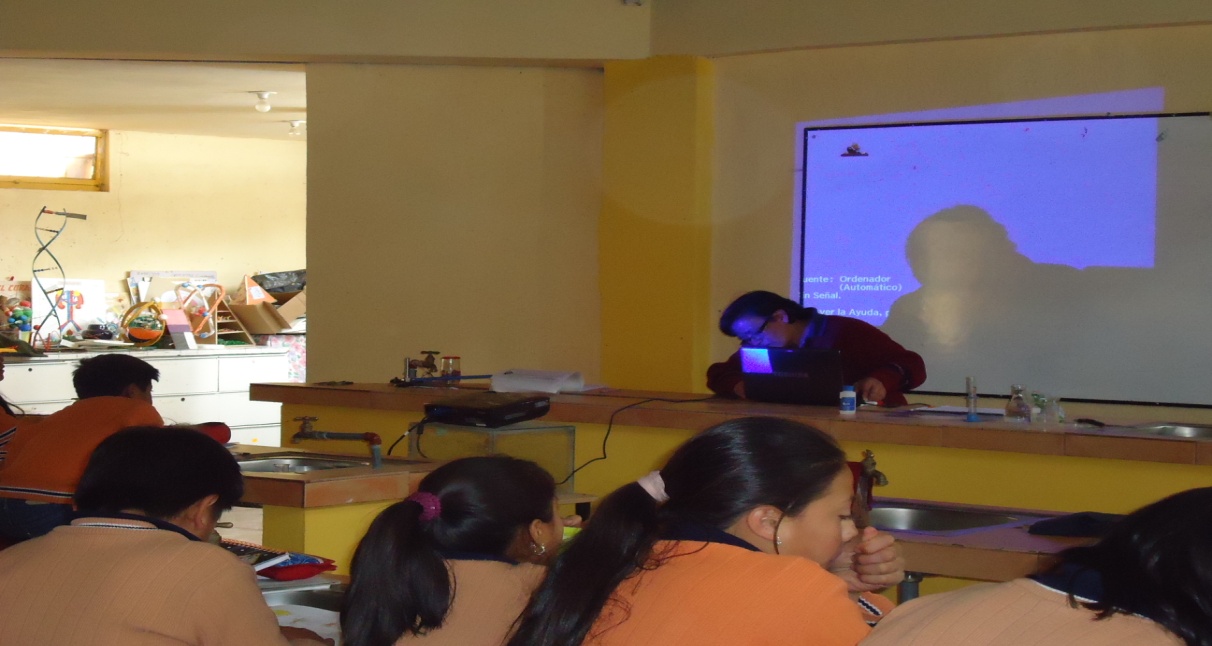 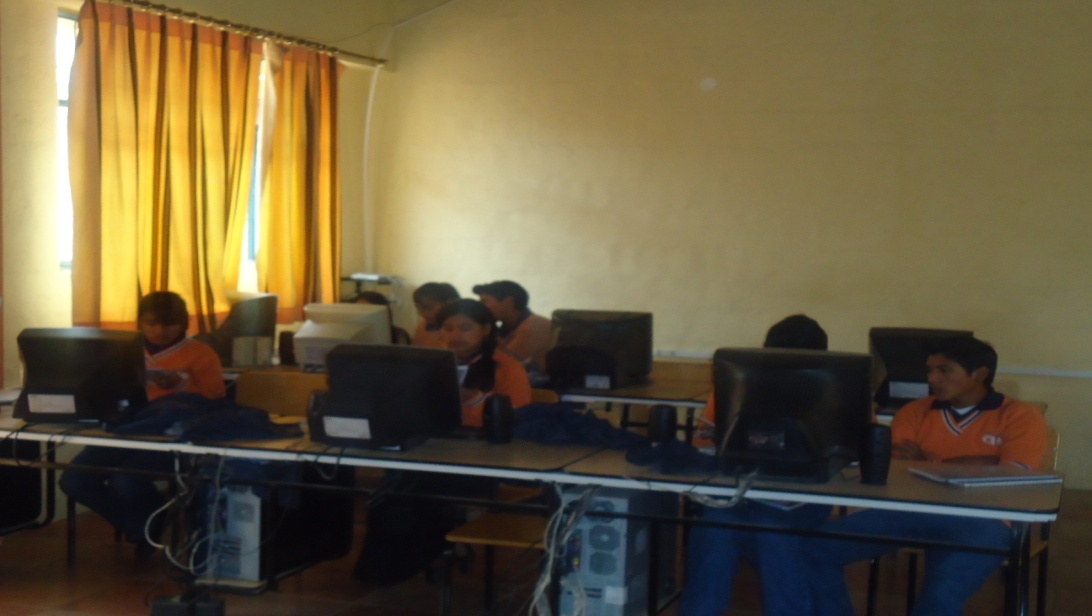 MESES DE  ACTIVIDADES NOVIEMBRE 2013NOVIEMBRE 2013NOVIEMBRE 2013NOVIEMBRE 2013DICIEMBRE DICIEMBRE DICIEMBRE DICIEMBRE ENERO 2014ENERO 2014ENERO 2014ENERO 2014ENERO 2014FEBRERO FEBRERO FEBRERO FEBRERO FEBRERO MARZO MARZO MARZO MARZO MARZO MARZO ABRIL/  MAYOABRIL/  MAYOABRIL/  MAYO* Plantear una encuesta para conocer las necesidades más urgentes.12X3412341234112341123424468 * Redactar el proyecto.X*Enviar  el proyecto   al Colegio SANTO TOMAS (socio en España).xX*Socialización  del proyecto a todos los estudiantes del plantenxxxxxxxxxxxxxxxxxxx*Organización y puestos en marcha las jornadas de rifasxx* Ejecución de las ventas xxxxxxxxxxxX*Recaudación y adquisición de los proyectores xxxxxDETALLES   UNIDADCANTIDADPRECIO UNITPRECIO TOTALCOSTOS     PROYECTORES U2299.99599. 98                TOTAL                  599.98 USV